Il/la sottoscritto/ain servizio presso codesto Istituto in qualità dicon contratto a tempoindeterminatodeterminatoC H I E D Ealla S.V. di assentarsi per gg.dal	al						   dal 		al  						   dal                        alferie (ai sensi dell’art. 13 del C.C.N.L. 2006/2009)a.s. correntea.s. precedente (solo ATA)festività soppresse (previste dalla legge 23/12/1977, n° 937)recuperomalattia* (ai sensi dell’art. 17 del C.C.N.L. 2006/2009)visita specialistica -ricovero ospedaliero -analisi clinichepermesso retribuito* (ai sensi dell’art. 15 del C.C.N.L. 2006/2009)concorsi/esami -motivi personali/familiari -lutto -matrimonioaspettativa* per motivi di: (ai sensi dell’art. 18 del C.C.N.L. 2006/2009)famiglia -lavoro -personali -studiolegge 104/92 - giorni già goduti nel mese:0 -	1 -2 -	3infortunio sul lavoro e malattia dovuta a causa di servizio (ai sensi dell’art. 20 del C.C.N.L. 2006/09)altro* caso previsto dalla normativa vigente:Durante il periodo di assenza il sottoscritto sarà domiciliato invia	n°	tel.li,Con Osservanza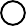 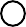 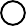 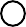 F.TO	1Vista la domanda, si concede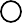  NON si concede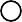 1Firma autografa sostituita a mezzo stampa, ai sensi dell’art. 3, comma 2 del D.Lgs. n. 39/1993IL DIRIGENTE* Compilare l'autocertificazione (vedi retro) e/o allegare documentazione giustificativaDICHIARAZIONE SOSTITUTIVA DI CERTIFICAZIONE(art.2 della legge 4 gennaio 1968, n.15, art.3, comma 10, L. 15 marzo 1997n. 127, art. 1, DPR 20 ottobre 1998 n.403)(art. 46 DPR 445 del 28/12/2000)Il/la sottoscritto/anato/a a	ilresidente a	via	n.in servizio c/o codesta Istituzione Scolastica in qualità dia tempo	.consapevole che in caso di falsa dichiarazione verranno applicate le sanzioni previste dal codice penale, che comporta inoltre la decadenza del beneficio ottenuto sulla base della dichiarazione non veritieraDICHIARAdi	aver usufruitovoler usufruire digiorno/i didal	al	per i seguenti motivi:,Il DichiaranteF.TO**Firma autografa sostituita a mezzo stampa, ai sensi dell’art. 3, comma 2 del D.Lgs. n. 39/1993